Křížový kus s těsněním 90° KST 100Obsah dodávky: 1 kusSortiment: K
Typové číslo: 0055.0471Výrobce: MAICO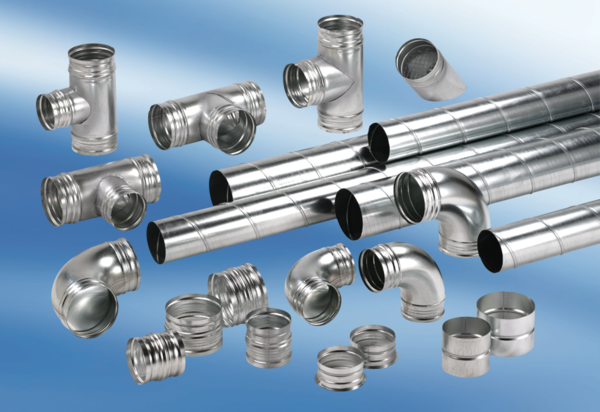 